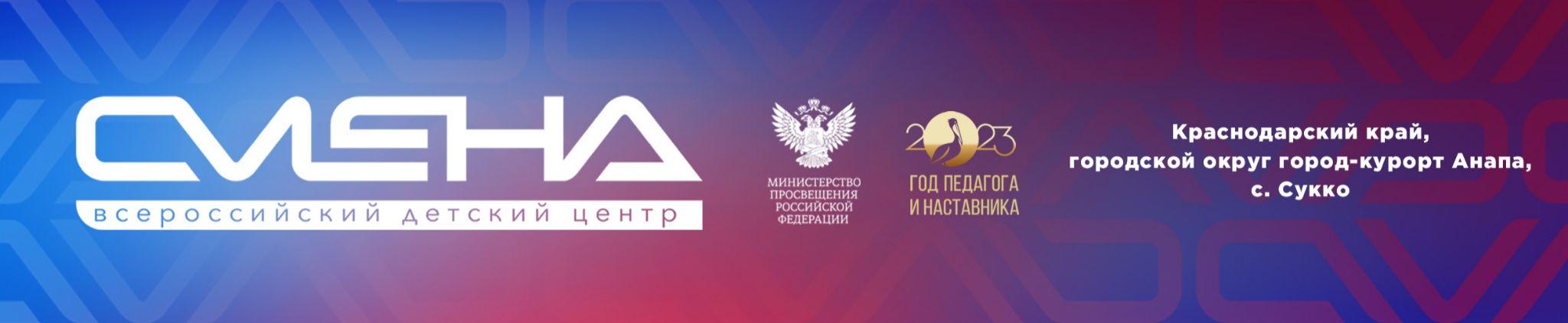 ПРЕСС-РЕЛИЗ27.02.2023 г.Амбассадоры «Профессионалитета» стали наставниками школьников на программе «Смена-Профессиум»Во Всероссийском детском центре «Смена» впервые проходит образовательная программа «Смена-Профессиум», объединившая 130 школьников и 160 студентов организаций СПО из 25 регионов России. Ребята, которые обучаются в колледжах по программе «Профессионалитет», стали наставниками для школьников и помогают им выбрать будущую профессию.  Программа «Смена-Профессиум» стартовала в новом образовательном лагере «Профессиум» Всероссийского детского центра «Смена». Образовательный проект объединил школьников и студентов организаций среднего профессионального образования (СПО). Студенты учатся организовывать и проводить мероприятия в молодежной среде, а школьники развивают навыки успешности и определяются с будущей профессией. «Программа «Смена-Профессиум» – наш пилотный проект, созданный специально для студентов СПО, – говорит директор ВДЦ «Смена» Игорь Журавлев. – В Год педагога и наставника мы предлагаем ребятам развить их профессиональные навыки через наставничество. Формат «дети – детям», в котором работают студенты, станет для них хорошей практикой в профессиональной компетенции, позволит применить практические навыки через воспитательные мероприятия, развить гибкие навыки и управленческие качества, необходимые в том числе для успешного карьерного роста в сфере рабочих профессий».  Занятия по программе  «Смена-Профессиум» проходят во Всероссийском учебно-тренировочном центре профессионального мастерства «Парк Будущего». Школьники прошли профессиональные пробы и познакомились с компетенциями: прототипирование, альтернативная энергетика, электромонтажные работы, промышленная робототехника и другими, выбрали одну из них для более детального изучения. В каждой компетенции их сопровождают наставники – студенты СПО. Они помогают школьникам осваивать профессиональное оборудование и создавать проекты. Стать хорошими наставниками студентам «Профессиума» помогают занятия по «нескучной педагогике». Ребята развивают навыки самопрезентации и умение преобразовывать теоретические знания в практические действия, в финале смены получат сертификаты по направлению «Педагогическая деятельность». Наставничество – одно из пяти направлений воспитательной работы, в которой совершенствуют навыки студенты. Также они развиваются в направлениях: мультимедиа, мастерская организации мероприятий, развитие гибких навыков, гражданско-патриотическое направление. Полученные знания помогут студентам в разработке проектов воспитательных мероприятий для детей. Афиши проектов студенты презентуют в социальных сетях «Парка Будущего» ВДЦ «Смена». За лучший из них проголосуют школьники. Проект, который станет лидером в голосовании, будет реализован: ребята проведут мероприятие для школьников в финале смены. «Мне интересно развиваться не только в выбранной мной профессии железнодорожника, но и в сфере создания мероприятий для молодежи. Я еще не обладаю всеми необходимыми знаниями, но уже имею небольшой практический опыт, который могу передать другим. Я хотел бы стать наставником для ребят, которые имеют тягу к волонтерству, и организовать для них  мероприятие, направленное на патриотическое воспитание и популяризацию добровольчества среди молодежи», – рассказал Никита Печеный из Ярославля. Также в рамках программы «Смена-Профессиум» ребята  встретятся с выпускниками системы профессионального технического образования, топ-менеджерами крупных предприятий, которые добились выдающихся успехов в профессиональной деятельности. Они расскажут свои истории успеха, чтобы повысить интерес к изучению рабочих профессий. Дополнительная общеобразовательная общеразвивающая программа «Смена-Профессиум» – авторский образовательный проект Всероссийского детского центра «Смена» – реализуется при поддержке Министерства просвещения России. Программа разработана с целью профессионального воспитания обучающихся образовательных организаций среднего профессионального образования.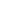 ФГБОУ ВДЦ «Смена» – круглогодичный детский центр, расположенный в с. Сукко Анапского района Краснодарского края. Он включает в себя четыре детских образовательных лагеря («Лидер», «Профи», «Арт», «Профессиум»), на базе которых реализуется более 80 образовательных программ. В течение года в Центре проходит 16 смен, их участниками становятся свыше 16 000 ребят из всех регионов России. Профориентация, развитие soft skills, «умный отдых» детей, формирование успешной жизненной навигации – основные направления работы «Смены». С 2017 года здесь действует единственный в стране Всероссийский учебно-тренировочный центр профессионального мастерства и популяризации рабочих профессий, созданный по поручению президента РФ. Учредителями ВДЦ «Смена» являются правительство РФ, Министерство просвещения РФ. Дополнительную информацию можно получить в пресс-службе ВДЦ «Смена»: +7 (86133) 93-520, (доб. 246), press@smena.org. Официальный сайт: смена.дети.